Приложение 1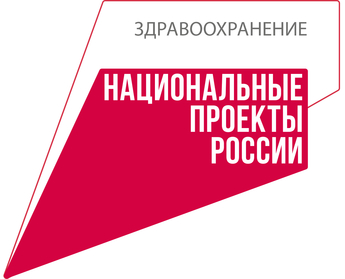 Направление: Рост доступности и качества оказания медицинской помощи при реализации национального проекта «Здравоохранения».Региональный проект: «Борьба с онкологическими заболеваниями в Ставропольском крае».Обзорная статья1. Основная информация и участники проектаВ рамках национального проекта «Здравоохранение» и федерального проекта «Борьба с онкологическими заболеваниями» в Ставропольском крае разработан региональный проект «Борьба с онкологическими заболеваниями в Ставропольском крае» (далее – проект). Срок реализации проекта с 2019 по 2024 год. В проект входит целый комплекс мероприятий, затрагивающих не только онкологическую службу, но и всю систему здравоохранения в целом. В рамках проекта планируется создать 5 центров амбулаторной онкологической помощи, обеспечивающих своевременность и комфортность прохождения диагностических процедур, имеющих в своей структуре дневные стационары для проведения противоопухолевой лекарственной терапии (химиотерапии), осуществляется переоснащение медицинским оборудованием 3 медицинских организаций, оказывающих помощь больным онкологическими заболеваниями. На реализацию проекта предусмотрено 34 миллиарда 897 миллионов рублей, на переоснащение новым оборудованием запланировано 2 миллиарда 751 миллионов рублей. Закуплено 168 единиц оборудования, в том числе 2 компьютерных томографа, 2 МРТ, 2 аппарата брахитерапии, 3 линейных ускорителя, аппарат С-дуга, аппараты УЗИ экспертного класса, эндоскопическое и лабораторное оборудование. Участниками регионального проекта стали:1. Государственное бюджетное учреждение здравоохранения Ставропольского края (далее – ГБУЗ СК) «Ставропольский краевой клинический онкологический диспансер» (контактный телефон                         8(8652)38-30-28);2. ГБУЗ СК «Пятигорский межрайонный онкологический диспансер» (контактный телефон 8(8793) 97-33-61);3. ГБУЗ СК «Детская краевая клиническая больница» (контактный телефон 8(8652) 35-61-55).2. Среда проекта и его целиВ рамках Нацпроекта с 2019 года разработана и утверждена постановлением Правительства Ставропольского края краевая программа «Борьба с онкологическими заболеваниями» в нее вошли все мероприятия, затрагивающие не только онкологическую службу, но и всю систему здравоохранения в целом, направленные на достижение основного общественно значимого результата «Обеспечена доступность профилактики, диагностики и лечения онкологических заболеваний» в том числе путем повышения эффективности использования полученного медицинского оборудования.Цели проекта:1) обеспечение доступности профилактики, диагностики и лечения онкологических заболеваний; 2) повышение ожидаемой продолжительности жизни до 78 лет;3) создание 5 центров амбулаторной онкологической помощи, обеспечивающих своевременность и комфортность прохождения диагностических процедур при подозрении на наличие у пациента онкологического заболевания, имеющих в своей структуре дневные стационары для проведения противоопухолевой лекарственной терапии (химиотерапии);4) оснащение центров амбулаторной онкологической помощи оборудованием5) укомплектование центров амбулаторной онкологической помощи врачами-онкологами.3. Предпринятые действия. Описание предпринятых мер при реализации регионального проекта.Индикатором повышения доступности медицинской помощи для онкологических пациентов являются сроки установки диагноза и начала специального лечения, регламентированные Программой государственных гарантий бесплатного оказания гражданам медицинской помощи. За период реализации регионального проекта «Борьба с онкологическими заболеваниями» существенно возросло ресурсное обеспечение онкологических диспансеров, и появилась возможность полноценного использования нового оборудования. В настоящее время используются примерные расчетные нормы времени на проведение рентгенологических и ультразвуковых исследований утвержденные Приказом Минздрава РСФСР от 02.08.1991 № 132, который отменен. Других нормативных документов нет. На законном основании увеличить нагрузку на персонал и технику без соответствующих расчетов не представляется возможным. Необходимо было установить средние нормативы времени проведения исследования, количество исследований на ставку врача-специалиста.Проведены мероприятия по нормированию труда в рентгендиагностическом отделении, отделении ультразвуковой диагностики, кабинете функциональной диагностики онкологического диспансера. Работы по нормированию труда проведены с помощью хронометража, для этого составлен план мероприятий по нормированию труда структурных подразделений, подготовлены карты технологических операций и листы хронометражных наблюдений. После проведения хронометражных замеров на медицинские услуги в структурных подразделениях, был составлен хронометражных ряд с определенном числом замеров, из которого было рассчитано и установлено среднее время на выполнение 1 исследования. В расчетные нормы включено время на выполнение основной работы – проведение исследований с их последующим описанием врачом-специалистом отделения и средним медицинским персоналом в медицинской информационной системе, проведение подготовительной работы к исследованиям, ведение текущей учетной и отчетной медицинской документации по установленной форме, в том числе в программном продукте учреждения. Расчетные нормативы были утверждены приказом главного врача онкологического диспансера, согласованы, со службой охраны труда, с профсоюзным комитетом.Для оптимизации процессов были введены дополнительные ставки среднего медицинского персонала. Для вовлечения специалистов в процесс интенсификации труда была сформирована эффективная система оплаты труда – один из самых главных приоритетов и мотивационных факторов в процессе управления и повышения качества оказания медицинской помощи.Для перехода на новую систему оплаты труда была проделана большая подготовительная работа, много изучали теоретические основы и законы стимулирования и мотивации персонала, поиска эффективной модели организации системы оплаты труда.Обозначены стратегические цели – обеспечение доступности оказания медицинской помощи, удовлетворенность пациентов качеством оказания медицинской помощи, удовлетворенность персонала работой в коллективе. Разработаны критерии и показатели оценки качества труда, направленные на достижение стратегических целей. Внедрили в работу системное анкетирование персонала по вопросам оплаты труда, удовлетворенности коллективом и работой, согласование общих вопросов деятельности учреждения или внедрение в перспективе новых проектов.Переход на новую систему оплаты труда, стимулирующие выплаты в зависимости от результатов труда и качества оказываемых медицинских услуг позволило высвободить ставки, ранее занимаемые совместителями, укомплектовать их физическими лицами. При общем дефиците кадров нам удалось привлечь сотрудников предложенными условиями труда, созданными условиями для эффективной работы и соответствующей оплатой. Нормирование труда в диагностических подразделениях и переход на эффективный контракт позволили обеспечить нормальный уровень напряженности (интенсивности) труда при оказании медицинских услуг, более эффективно использовать имеющиеся ресурсы учреждения, повысить эффективность обслуживания пациентов, в целях обеспечения доступности специализированной медицинской помощи по профилю «Онкология». 4. Результаты. Описание результатов регионального проекта.В результате проводимой работы удалось ввести двусменный режим работы оборудования, сократить среднее время проведения исследования на компьютерном томографе с 55 минут до 19 минут, увеличить количество проводимых исследований на ставку врача с 5,6 до 17 исследований в смену.В отделении ультразвуковой диагностики с 16,7 минут до 5,2 минут на исследование, на ставку врача-специалиста увеличено число исследований увеличено с 23,8 до 76,5 исследований в смену (Рис. 1).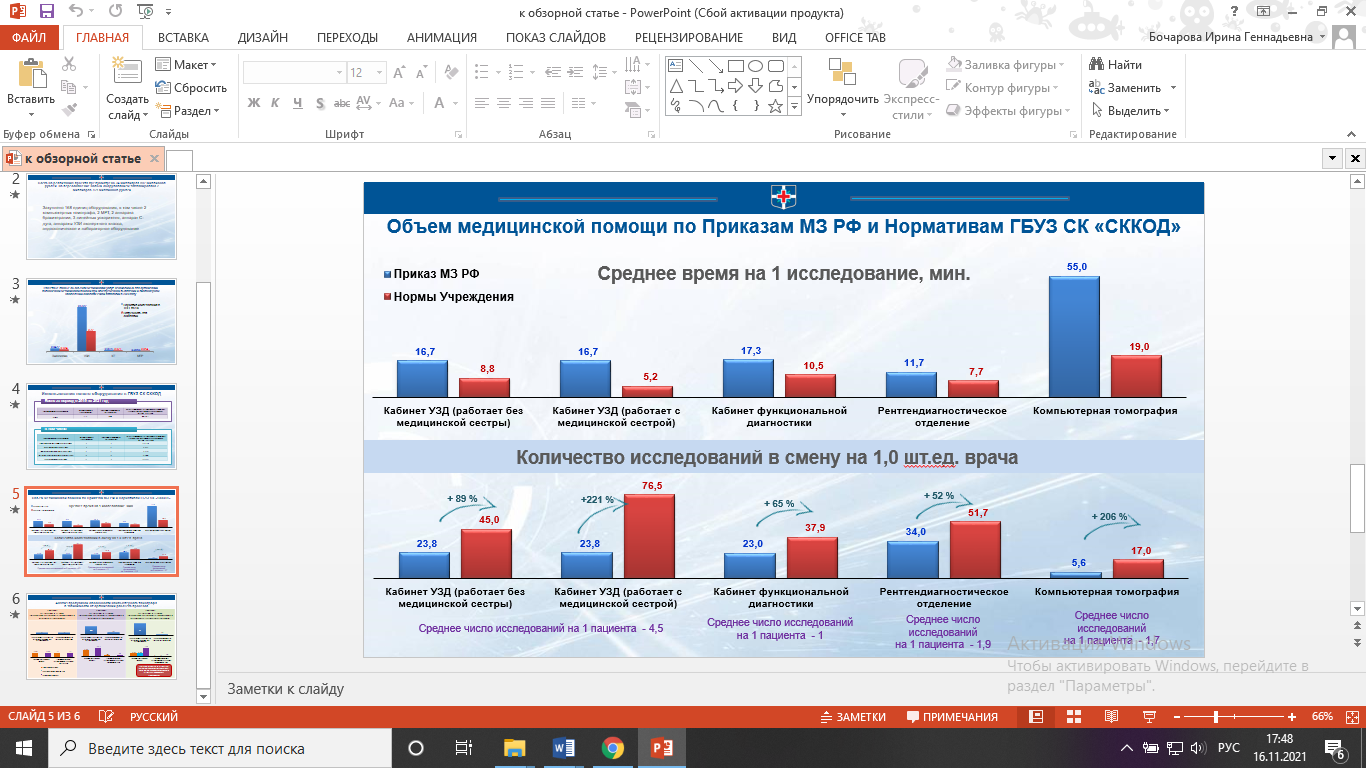 Рисунок 1 – Диаграмма сокращения среднего времени проведения исследования и увеличения количества исследований.На рисунке 2 представлена зависимость пропускной способности компьютерного томографа (количества исследований) от вариантов режима работы оборудования.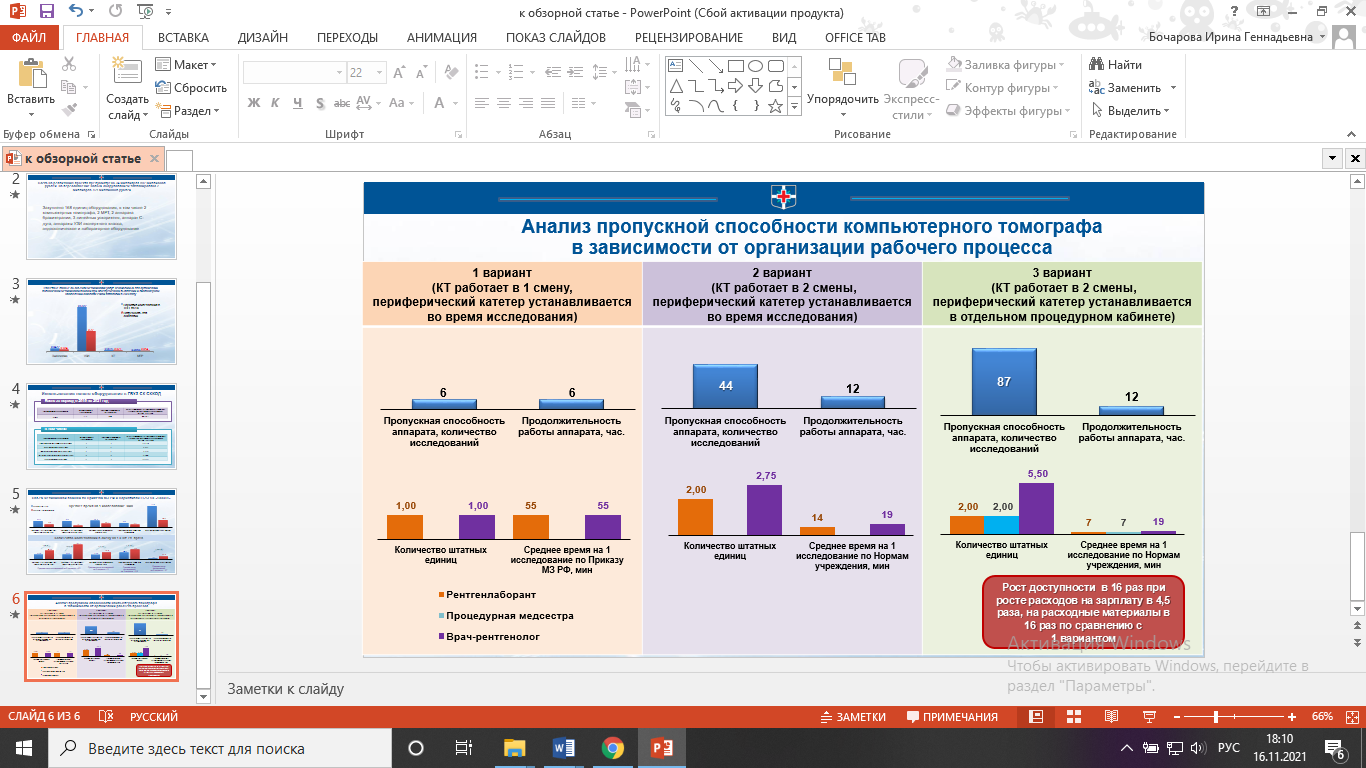 Рисунок 2 – Анализ пропускной способности компьютерного томографав зависимости от организации рабочего процесса.Из проведенного анализа отмечается рост доступности в 16 раз при росте расходов на зарплату в 4,5 раза.Достигнутые результаты отражаются на достижении показателей национального проекта «Здравоохранение» увеличение доли злокачественных новообразований, выявленных на ранних стадиях (I-II стадии)                                                с 56,6% в 2017 году до 58,1% в 2020 году (100% к плану), увеличение пятилетней выживаемости с 49,2% в 2017 г. до 54,1% в 2020 году (101% к плану) и снижения одногодичной летальности больных со злокачественными новообразованиями с 22,7% в 2017 году до 19,4% в 2020 году (104% к плану).